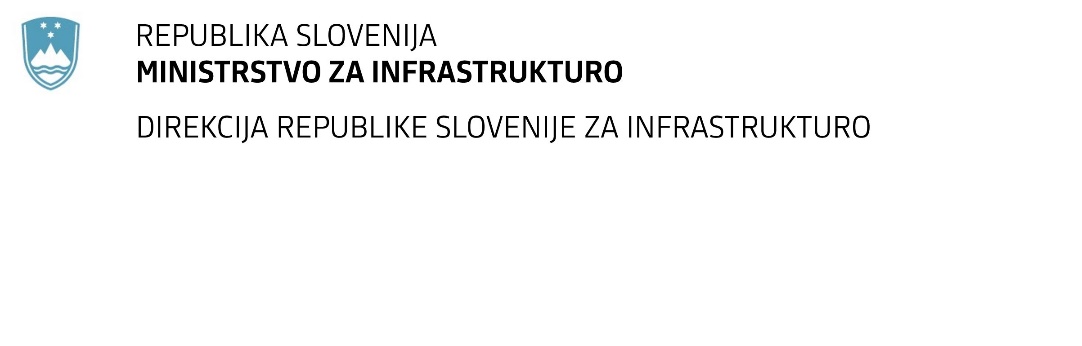 SPREMEMBA RAZPISNE DOKUMENTACIJE za oddajo javnega naročila Obvestilo o spremembi razpisne dokumentacije je objavljeno na "Portalu javnih naročil". Obrazložitev sprememb:Spremembe so sestavni del razpisne dokumentacije in jih je potrebno upoštevati pri pripravi ponudbe.Številka:43001-13/2022-01oznaka naročila:D-16/22 S   Datum:09.02.2022MFERAC:2431-22-000208/0PZI ureditve ceste R3-607/5723 Preval – Grgar – Čepovan na odseku od km 7+000 do km 12+000Naročnik objavlja:A/ korigirana Navodila za pripravo ponudbe:Zahteva v točki 3.2.2. in točki 3.2.7.; zahtevana dolžina referenčnega dela »novogradnje ali rekonstrukcije državnih cest vsaj 2.500,00 m« se spremeni v dolžini vsaj 1.500,00 m.Zahteva v poglavju 3.2. Pogoji za sodelovanje za vodjo projekta (3.2.2), pooblaščenega inženirja za ceste (3.2.3), za objekte (3.2.4), geotehnika (3.2.5) in geodeta (3.2.6),» Priložena mora biti potrjena referenca s strani investitorja« se briše. Ponudnik bo potrjeno referenco lahko dostavil naknadno na poziv naročnika.B/ korigirano Specifikacijo naročila z navedbo odgovornih oseb:         V točki 6 se spremeni naziv odgovorne osebe;         pravilen naziv je: pooblaščen inženir s področja gradbeništva 